20.03.20 - гр 26. Математика, В.Ф. ХарюшеваПрактическая работаТема: Решение  показательных уравненийЦель: научиться решать показательные уравнения на конкретных примерах.Критерии оценивания:1 карточка - «3»2 карточки - «4»3 карточки - «5»Отчет  отправляйте на электронную почту преподавателя.Успехов вам.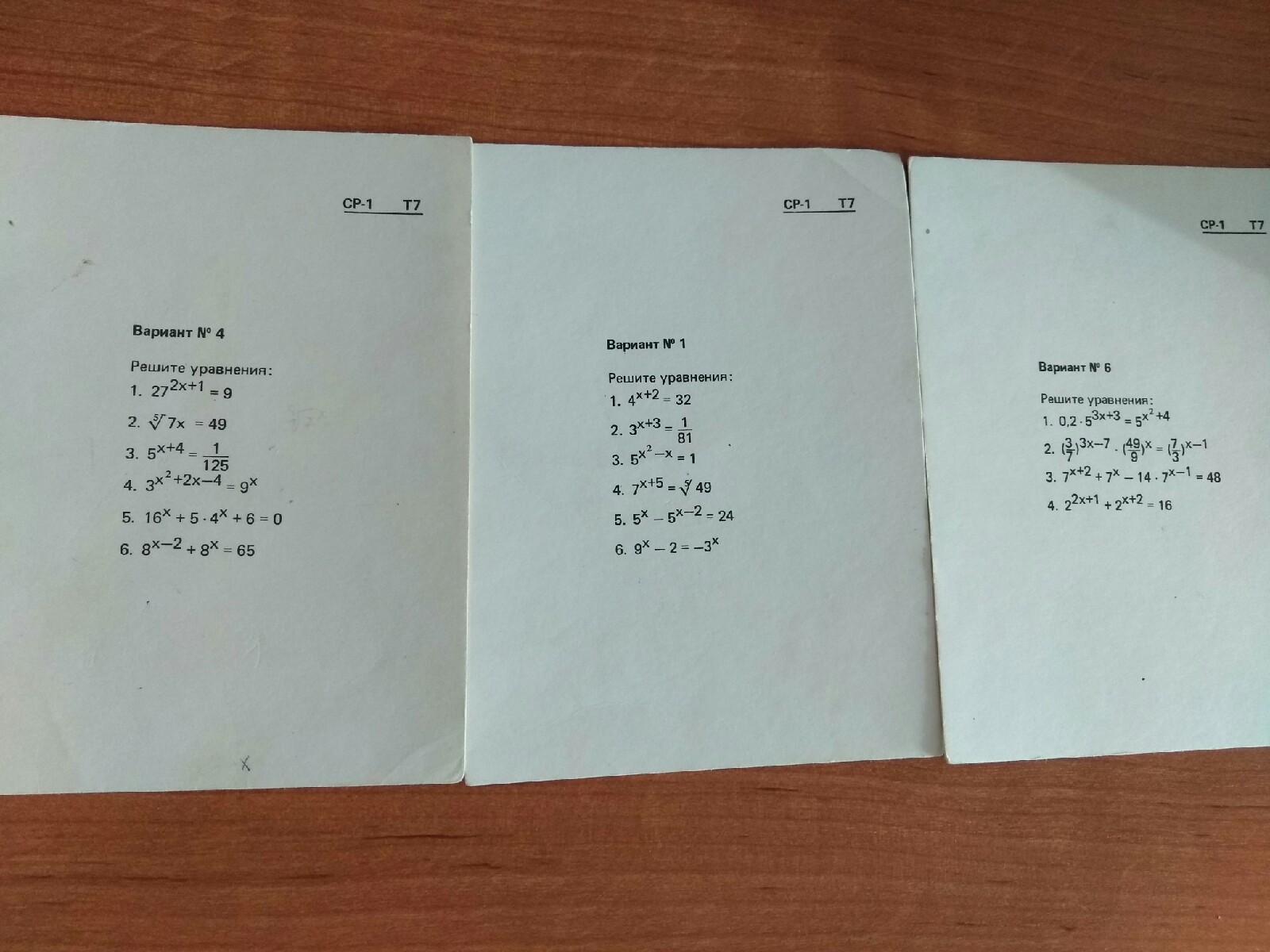 